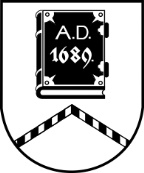 ALŪKSNES NOVADA PAŠVALDĪBALICENCĒŠANAS KOMISIJADārza iela 11, Alūksne, Alūksnes novads, LV – 4301, tālrunis:  64381496, e-pasts: dome@aluksne.lv_________________________________________________________________________________________________________SĒDE Nr.2419.06.2024., plkst. 10.30Dārza ielā 11, Alūksnē, Alūksnes VPVKAC 1.stāvāDarba kārtībā:Alūksnes novada Kultūras centra iesnieguma izskatīšana.SIA “HERMEJS V” iesnieguma izskatīšana.[..] iesnieguma izskatīšana.